Tennessee walking  horse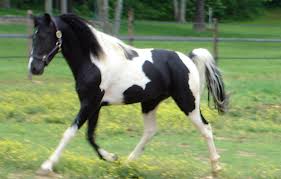 